My Home 1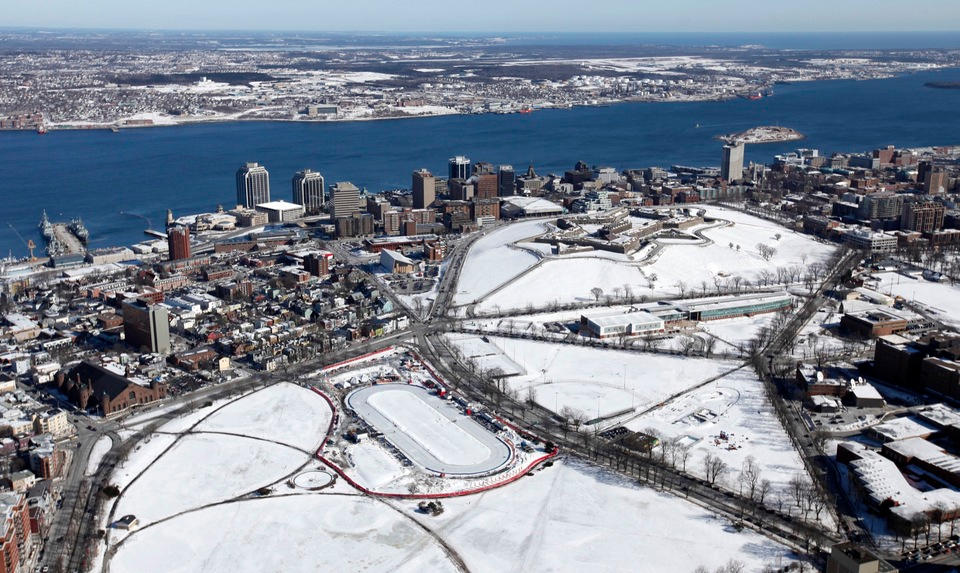 Pictured: Halifax, Nova Scotia, Canada, North AmericaQuestions about you:Where are you from? ________________________________________________________________________What do you do for a living? __________________________________________________________________Do many people live in your area? Why or why not? ____________________________________________________________________________________________________________________________________________________________________________________Journal Entry Questions:What season is it? ___________________________________________________________________________What do you see around you? ___________________________________________________________________________________________________________________________________________________________What is happening in this place? _________________________________________________________________________________________________________________________________________________________Journal Entry (Use your responses above to create a journal entry)__________________________________________________________________________________________________________________________________________________________________________________________________________________________________________________________________________________________________________________________________________________________________________________________________________________________________________________________________My Home 2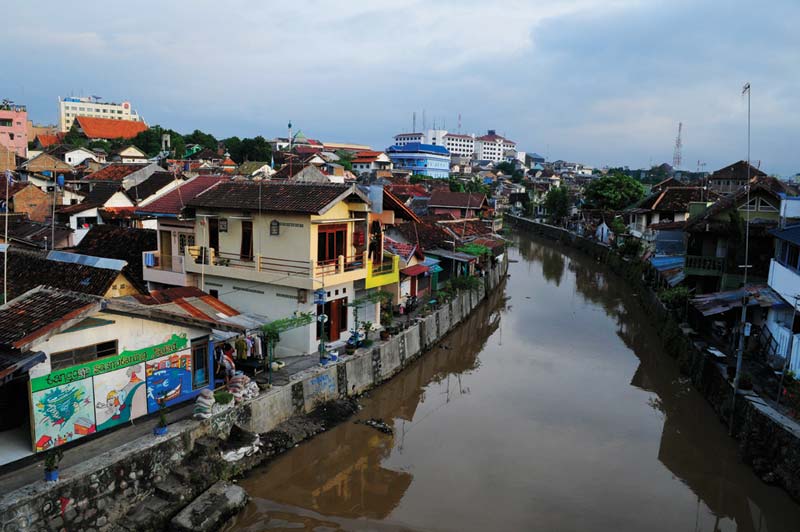 Pictured: Jakarta, Indonesia, Southeast AsiaQuestions about you:Where are you from? ________________________________________________________________________What do you do for a living? __________________________________________________________________Do many people live in your area? Why or why not? ____________________________________________________________________________________________________________________________________________________________________________________Journal Entry Questions:What season is it? ___________________________________________________________________________What do you see around you? ___________________________________________________________________________________________________________________________________________________________What is happening in this place? _________________________________________________________________________________________________________________________________________________________Journal Entry (Use your responses above to create a journal entry)__________________________________________________________________________________________________________________________________________________________________________________________________________________________________________________________________________________________________________________________________________________________________________________________________________________________________________________________________